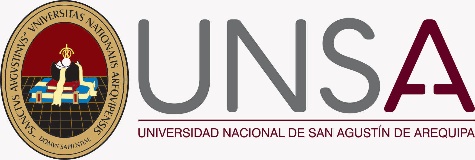 CONCURSO DE  CONTRATACION DOCENTE Y JEFES DE PRÁCTICASSEMESTRE A-2023RELACION DE POSTULANTES INSCRITOS DEPARTAMENTO ACADEMICO DE NEUROCIENCIAS01 PLAZA  DCB1: NEUROLOGIA CLINICA Y QUIRURGICAAREQUIPA, 2023 MARZOMCAA.APELLIDOS Y NOMBRESCORREO ELECTRÓNICOCELULAR1VILLAGRA SILA, VERONICA CANDELARIAveronivacvs@gmail.com993 543 036